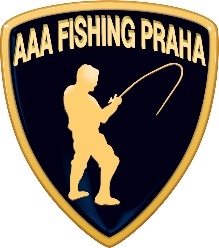 PROPOZICE                   Název akce: Malý rybář                  Místo konání: Praha 21 -  Újezd nad Lesy, ul.Nadějovská, Rybník na BlatověPLATEBNÍ PODMÍNKY: Cena: 4.900,-Kč Č.ú.: 272327189/5500 Do poznámky uveďte jméno účastníka/termín/akce např.: Jan Karas/ 8.-12.7/RYBÁŘ V ceně tábora je celodenní pitný režim, dopolední svačina, oběd a odpolední svačina, snídani  si děti nosí vlastní. 50 % celkové částky se splatností 10 dnů od přihlášení dítěte. Nevratná záloha z této částky je 500,-Kč. Doplatek: do 30.5.2024. V případě odhlášení po 30.5.2024 je storno poplatek v plné výši zálohy. V případě odhlášení po 30.6.2024 je storno poplatek v plné výši uhrazené platby za tábor. Pokud máte za sebe náhradníka, storno se neuplatňuje. Program: 8:00 - předání dítěte v klubovně u blatovského rybníka. V ranních a dopoledních hodinách výuka a chytání ryb s instruktorem, seznámení se s druhy ryb v dané lokalitě, poučení o tom, jak se správně chovat u vody, Snídaně a svačina u vody. Oběd dle počasí u vody nebo v klubovně. Odpolední program: teorie, údržba rybářského vybavení, vedení rybářského deníku, hry, svačina, objevování přírody, 16:00 - předání dětí rodičům, taktéž u klubovny. Konání všech aktivit bude záviset na faktorech, jako jsou počasí, zájem či nezájem táborníků, časová náročnost jiného programu, proto prosím berte výše uvedený výčet bodů programu pouze orientačně. Organizátor si vyhrazuje právo na změnu či vynechání programu bez práva účastníků na náhradní plnění či vrácení platby nebo její části. Organizátor se však zavazuje dělat maximum pro bezchybný průběh a spokojenost všech táborníků.  Strava: dopolední svačina, oběd, odpolední svačina a pitný režim po celý den. S sebou (vlastní): snídaně, uzavíratelná láhev s pitím, v průběhu dne doplňujeme, podepsané krabičky na oběd nebo ešus plus příbor (stačí ohlá lžička) Dle vlastního uvážení malé kapesné na zmrzlinu apod. Doporučujeme rodičům dítě ráno „narepelentovat“, především proti klíšťatům z trávy, Nezapomeňte na nohy a boty. Minulé roky nebyla klíšťata, ale to bylo především suchým počasím.  Vybavení: základní rybářský set, prut vč. navijáku s vlascem, vidličky nebo držák prutu, bižuterii, podběrák, podložku, peán nebo kleštičky na vyproštění háčku, míru na zjištění délky ryby(skládací nebo svinovací metr) a drobnosti jako jsou háčky, olůvka a splávky. Návnady a nástrahy lze zvolit dle libosti a vlastních pozitivních zkušeností, kukuřice, šrot a jiné vnadící směsi (pokud vlastní). Budou zde i v prodeji. Pro děti bez rybářského vybavení: možnost zapůjčení komplet výbavy za 1.000,-Kč na celý turnus. Je dobré nezapomenout na skládací stoličku na sezení, nebo křesílko (lze koupit v našem eshopu www.aaafishingpraha.cz, Lidl, Kaufland, Decathlon , apod.)  Součástí výbavy by mělo být pohodlné oblečení, plavky – pouze ke smočení, v rybníku neplaveme. Pevnou obuv, klobouk nebo čepici proti slunci. Pláštěnku, gumáky a náhradní oblečení (déšť, ochlazení ..) Věci lze ponechat ve vlastní podepsané krabici po dobu tábora v klubovně v regálku k tomu určeném. Tašku nedoporučujeme! Sprej proti komárům a klíšťatům, opalovací krém. Potvrzení o bezinfekčnosti, ofocenou průkazku zdravotní pojišťovny, popřípadě souhlas s vyzvednutím dítěte třetí osobou, atd. Léky pro pravidelné užívání v označené obálce Pokud budete mít dotazy, volejte, pište, viz kontakt (rovněž o tipy ohl. výbavy) Kontakt: Alex Vaňous, tel.: 778011878, mail:aaafishingpraha@email.cz, www.aaafishingppraha.czDůležité na závěrPro plynulý a bezproblémový průběh tábora platí pro účastníky ZÁKAZ mobilních telefonů, tabletů, notebooků apod. V případě nutnosti telefonického spojení s dítětem během pobytu lze kontaktovat vedoucí, kteří Vám spojení s dítětem umožní.Důležité dokumenty, které bude nutné před odjezdem na tábor vytisknout, vyplnit a odevzdat při nástupu, budou k dispozici ke stažení v sekci příměstský tábor.Hned po odeslání objednávky Vám přijde automatický e-mail potvrzující přijetí objednávky. Prosím zkontrolujte, zda se tak stalo a potvrďte nám přijetí zprávy odpovědí na tento příchozí e-mail. Pokud se domníváte, že Vám e-mail potvrzující objednávku nebyl doručen, překontrolujte, zda se Vám e-mail nedoručil do složky SPAM. Pokud ano, doporučujeme jej přesunout do DORUČENÉ POŠTY, aby se Vám naše zprávy nadále jako SPAM neukládaly. Pokud nenaleznete naši zprávu ani ve složce SPAM, informujte nás. Pravděpodobně došlo k chybě při vyplňování Vaší kontaktní e-mailové adresy.„ Svěřte nám děti, vrátíme vám rybáře:)“